البيانات الشخصية والبحوث المنشورة :-                              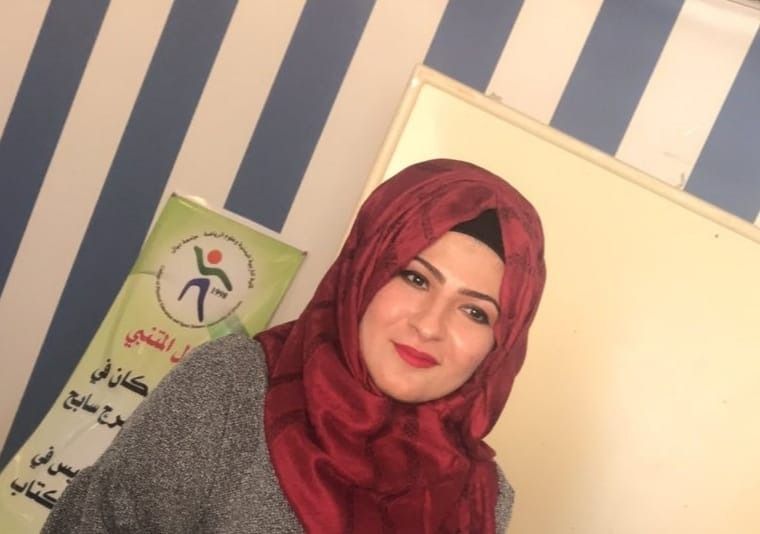 الإسم/ نور عصام محمد محمد شريف الشيخاني  مواليد 1994                 اللقب العلمي/ مدرس مساعدالتخصص الدقيق/ علم النفس الرياضي – جمناستكالإيميل الشخصي/  nressam94@gmail.com الإيميل الجامعي/ nooresam@bauc14.edu.iq رقم الهاتف/ 07715811233البحوث المنشورة :-بكالوريوس كلية التربية البدنية وعلوم الرياضة / جامعة كرميان للعام الدراسي (2015-2016) . ماجستير  كلية التربية البدنية وعلوم الرياضة/ جامعة ديالى  (2020) عنوان رسالة الماجستير (تأثير برنامج إرشادي ترويحي في خفض مستوى السلوك العدواني وتعلم بعض المهارات الحركية الأساسية بالجمناستك الفني لأطفال التوحد بأعمار (5-8) سنة ) .محاضرة في كلية بلاد الرافدين / الجامعة – قسم التربية البدنية وعلوم الرياضة (خانقين) للعام الدراسي 2020-2021 .محاضرة في كلية التربية البدنية وعلوم الرياضة / جامعة كرميان / خانقين للعام الدراسي 2020-2021 .أشرفت على بحث تخرج لطلبة البكالوريوس للعام الدراسي 2020-2021 .تعنوان البحثمحل النشرسنة النشر1تأثير تمرينات خاصة في تعلم مهارة الدحرجة الأمامية المكورة بالجمناستك لأطفال التوحد بأعمار (5-8) سنة .جامعة ديالى – كلية التربية البدنية وعلوم الرياضة – مجلة علوم الرياضة –  العدد الثامن الخاص بالبحوث المستلة ملحق بالمجلد 11- العدد 382019